Рекомендации для родителей по теме: «профессии» в  младшей группе «Карапузы ». Тема этой недели – профессии.  Речевое развитие: Для начала предлагаем Вам прочитать ребенку отрывок стихотворения С. Боголюбовой «Все профессии нужны» Лётчик водит самолёт, На такси таксист везёт, Доктор лечит нас, людей, Ветеринар лечит зверей, Повар варит нам и жарит, А актриса развлекает Для нас и пляшет и поёт Настроенье создаёт. Модельеры и портнихи Одевают всех нас лихо. Дворник тоже нужен нам Он убирает грязь и хлам. Все профессии важны, Все профессии нужны. Беседа: Обсудить с ребенком, о каких профессиях говорится в стихотворении, что делает летчик, кого лечит ветеринар, что делают повар, дворник и т.д. 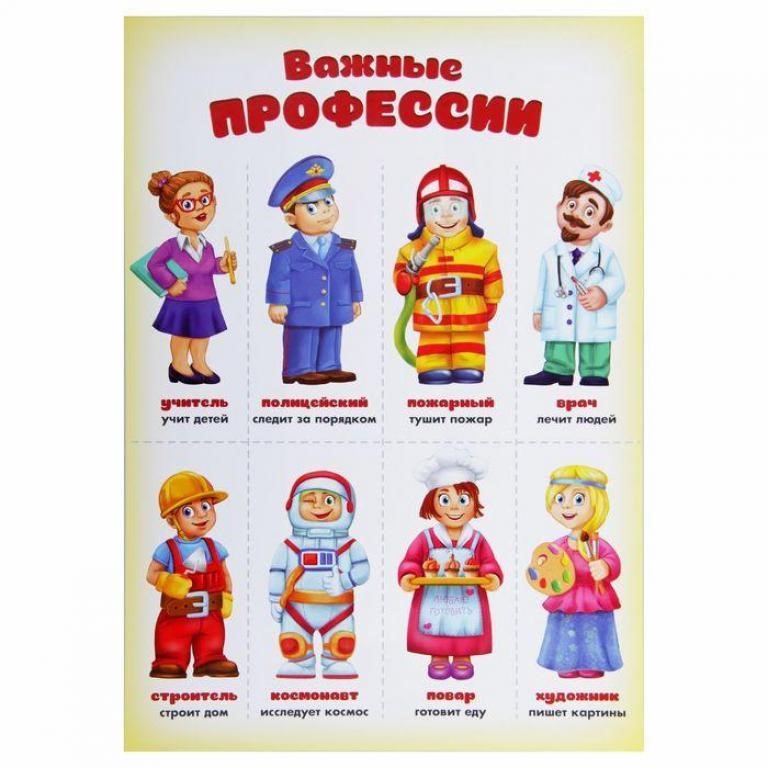 Социально-коммуникативное развитие:  сюжетно-ролевая игра-иммитация:   «Помогаем маме» Ход игры:  Во время приготовления обеда можно попросить ребенка помочь маме. Наденьте ребенку фартук,  головной убор ( например, косынку, чтобы не мешали волосы ). Пусть ребенок поможет намыть овощи, фрукты. Если это приготовление какой-то выпечки, можно дать ребенку попробовать раскатать тесто или слепить пельмени, пирожки, положить туда начинку из варенья и т.д. В процессе приготовления объяснять малышу, почему нужно помогать маме, также называть предметы, которые используют мама и ребенок для приготовления (скалка, ложка, кастрюля, разделочная доска), названия овощей, фруктов и т.д. Весь процесс приготовления сопровождать речью, диалогом с ребенком.    Музыкальное развитие:  Пение песенки с движениями «Я пеку, пеку, пеку, деткам всем по пирожку...» Спросить у ребенка, что можно спечь из муки? Вместе с ребенком под песенку «я пеку, пеку» выполнять движения ладошками. «Я пеку, пеку, пеку,  (движение ладошками «пекем пирожки» Деткам всем по пирожку. (протягиваем ладошки вперед с «пирожками») А для милой мамочки, («катать» между ладошками круглый предмет) Испеку два пряничка, Кушай, кушай мамочка, (протягивать вперед ладошки 2 раза) Вкусные два пряничка. А ребяток позову, (кистями рук махать к себе) Пирожками угощу. ( развести руки в стороны и поклониться). Кушайте пожалуйста! Развитие мелкой моторики: Пальчиковая гимнастика «Строители». 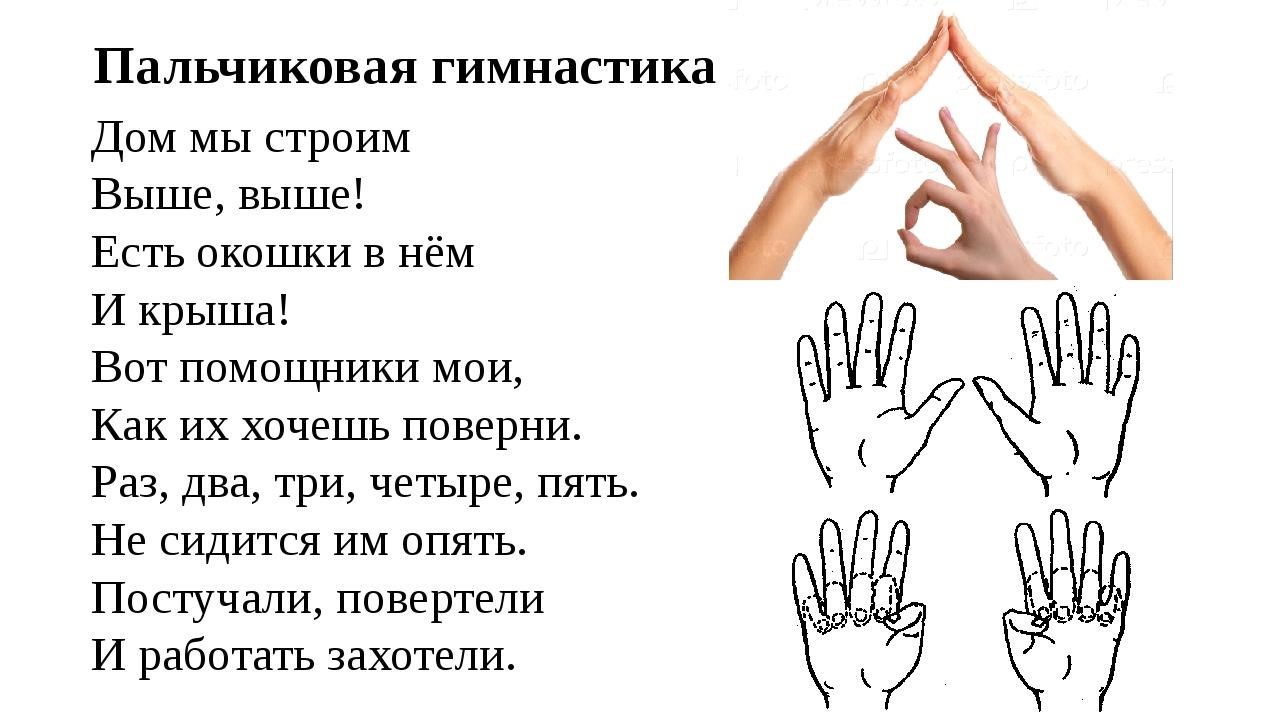 Познавательное развитие: дидактическая игра  «Кому что нужно для работы?» Ход игры:  Поиграйте с ребенком в доктора. В начале обсудите с ним, кто такой доктор, что он делает. Ребенок может быть доктором, а мама (папа) – пациентом  и - наоборот. Обсудите с ребенком, какие предметы доктор (врач) использует для лечения больного (градусник, укол, молоточек и т.д.). В процессе игры четко проговаривайте предметы, действия доктора. (По возможности оденьте ребенка в костюм «врача», если есть игровой набор «доктор» используйте его).  Развитие мелкой моторики, логики и мышления: проведи по линиям 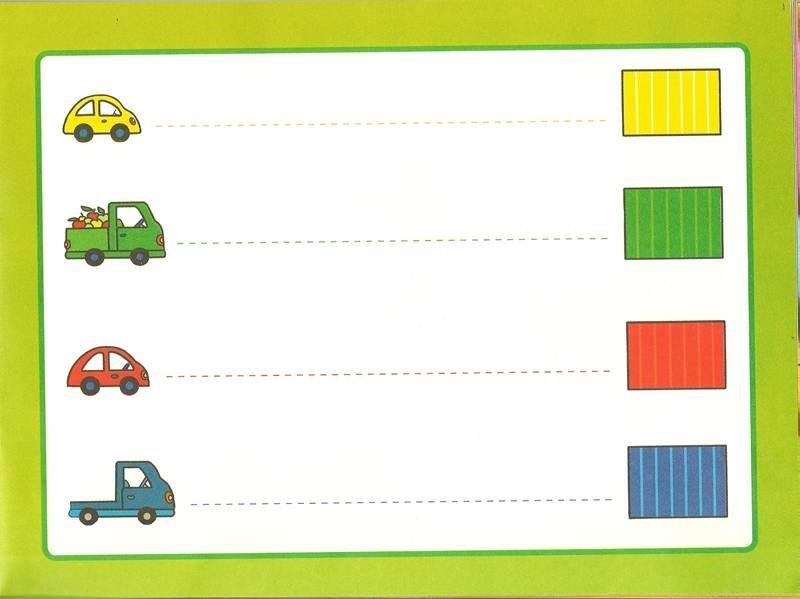 Художесвенно-эстетическое развитие: игра — развлечение «Торт для куклы» (печем тортик из пластилина);  Материал: Мягкий пластилин разных цветов (красный, синий, желтый). Картонная тарелочка для ребенка. Доска для работ с пластилином, демонстрационная картинка с изображением «Торт».  Предложить ребенку испечь торт для куклы. Обсудить с ребенком, что такое торт. Разыграть ситуацию – кукла приходит в гости к ребенку на чай, к чаю мы испечем торт. Практическая часть: У нас есть пластилин трех цветов. Вместе с ребенком отщипываем от куска, например, красного цвета  часть и катаем из него шарик. Можно задать малышу вопрос - Как мы будем катать шарик? Возьмем кусочек пластилина положим его между двух ладошек и скатаем шарик. Затем расплющим шарик – получилась лепешка. Это первый слой нашего торта 3.. Повторим то же самое с 2 другими цветами – у нас должно получиться 3 лепешки (3 слоя торта). Затем  немножко отдохнем, а потом с новыми силами приступим к работе.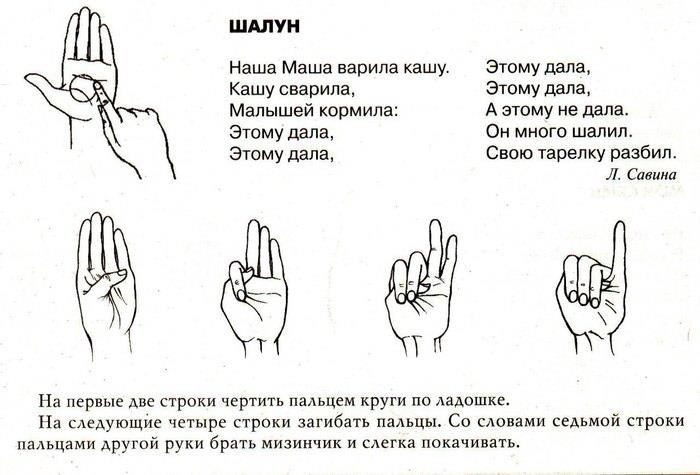 Накладываем наши лепешки друг на друга, чтобы получился трехслойный тортик. Сверху можно украсить торт различными «украшениями» (скатать маленькие шарики, колбаски – сделать из колбасок спиральки и т.д.) 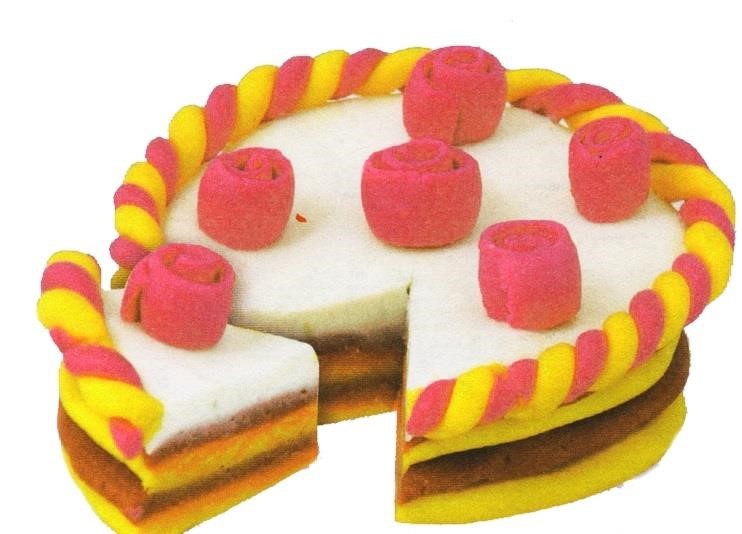 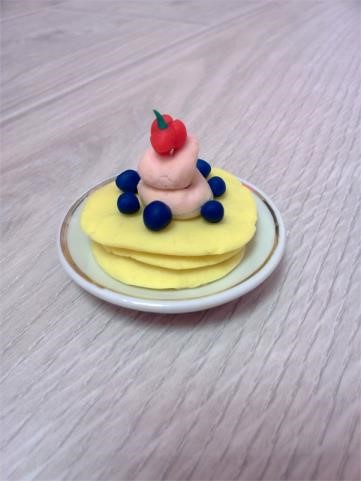 Итог:  Обсудить с ребенком, что вы с ним сделали? Угостить куклу тортом (можно устроить и проиграть  совместное «чаепитие» с куклой). Похвалить ребенка! Какой красивый получился торт! 